CHAPTER 308POST-JUDGMENT MOTION WHEN PERSON'S IDENTITY HAS BEEN STOLEN AND USED IN A CRIMINAL, CIVIL VIOLATION OR TRAFFIC INFRACTION PROCEEDING§2181.  ApplicationThis chapter is not intended to and may not be used to provide relief to a person who has stolen another person's identity and falsely used the identity in a criminal, civil violation or traffic infraction proceeding.  [PL 2009, c. 287, §1 (NEW).]SECTION HISTORYPL 2009, c. 287, §1 (NEW). §2182.  Post-judgment motion for determination of factual innocence and correction of record1.  Motion; persons who may file.  A person who reasonably believes that the person's identity has been stolen and falsely used by another in a criminal, civil violation or traffic infraction proceeding in which a final judgment has been entered may file a written motion in the underlying criminal, civil violation or traffic infraction proceeding seeking a court determination of factual innocence and correction of the court records and related criminal justice agency records.  The same motion may also be filed on behalf of such a person by an attorney for the State or by the court.[PL 2009, c. 287, §1 (NEW).]2.  Time for filing.  A motion for determination of factual innocence and correction of record must be filed:A.  By June 1, 2010 for a criminal, civil violation or traffic infraction proceeding finalized prior to the effective date of this section in which the person is aware that the person's identity had been stolen and falsely used by another; and  [PL 2009, c. 287, §1 (NEW).]B.  One year from the date the person becomes aware that the person's identity has been stolen and falsely used by another in a criminal, civil violation or traffic infraction proceeding finalized after the effective date of this section.  [PL 2009, c. 287, §1 (NEW).][PL 2009, c. 287, §1 (NEW).]SECTION HISTORYPL 2009, c. 287, §1 (NEW). §2183.  Motion and hearing; process1.  Filing motion.  A motion filed pursuant to section 2182 must be filed in the underlying criminal, civil violation or traffic infraction proceeding. The appropriate chief judge or justice shall specially assign the motion. The judge or justice to whom the motion is assigned shall determine upon whom and how service of the motion is to be made and enter an order in this regard.[PL 2009, c. 287, §1 (NEW).]2.  Counsel.  In cases involving a criminal conviction, if the court finds that the person who files the motion under section 2182 or on whose behalf the motion is filed is indigent, the court may appoint counsel for the person at any time during the proceedings under this chapter.[PL 2009, c. 287, §1 (NEW).]3.  Representation of the State.  The prosecutorial office that represented the State in the underlying criminal, civil violation or traffic infraction proceeding shall represent the State for purposes of this chapter.  If the underlying criminal, civil violation or traffic infraction proceeding was disposed of without the appearance of an attorney for the State, the office of the District Attorney in whose district the crime, civil violation or traffic infraction was committed shall represent the State for purposes of this chapter.  On a case-by-case basis, a different prosecutorial office may represent the State on agreement between the 2 prosecutorial offices.[PL 2009, c. 287, §1 (NEW).]4.  Evidence.  The Maine Rules of Evidence do not apply to the hearing on the motion under this section, and evidence presented at the hearing by the participants may include testimony, affidavits and other reliable hearsay evidence as permitted by the court.[PL 2009, c. 287, §1 (NEW).]5.  Hearing; certification of results.  The judge or justice to whom the motion was assigned pursuant to subsection 1 shall hold a hearing on the motion under this section.  At the conclusion of the hearing, if the court finds that the person who filed the motion under section 2182 has established by clear and convincing evidence relative to a criminal proceeding or by a preponderance of the evidence relative to a civil violation or traffic infraction proceeding that the person is not the person who committed the crime, civil violation or traffic infraction, the court shall find the person factually innocent of that crime, civil violation or traffic infraction and shall issue a written order certifying this determination.  If at the conclusion of the hearing the court finds otherwise as to the motion, the court shall deny the motion and shall issue a written order certifying this determination.  The order must contain written findings of fact supporting the court's decision granting or denying the motion. A copy of the court's written order granting or denying the motion must be provided to the person.[PL 2009, c. 287, §1 (NEW).]6.  Correction of the record.  If the court grants the motion following the hearing in subsection 5, it shall additionally determine what court records and related criminal justice records require correction and shall enter a written order specifying the corrections to be made in the court records and the records of each of the appropriate criminal justice agencies.[PL 2009, c. 287, §1 (NEW).]7.  Subsequent discovery of fraud or misrepresentation.  If the court that has issued an order certifying a determination of factual innocence pursuant to subsection 5 subsequently discovers that the motion or information submitted in support of the motion may contain material misrepresentation or fraud, the court may, after giving notice to the participants, hold a hearing.  At the conclusion of the hearing, if the court finds by a preponderance of the evidence the existence of material misrepresentation or fraud, it may, by written order, vacate its earlier order certifying a determination of factual innocence and modify accordingly any record correction earlier made pursuant to subsection 6.  The written order must contain findings of fact supporting its decision to vacate or not to vacate.[PL 2009, c. 287, §1 (NEW).]SECTION HISTORYPL 2009, c. 287, §1 (NEW). §2184.  Review of determination of factual innocence; review of subsequent vacating of determinationA final judgment entered under section 2183, subsection 5 or 7 may be reviewed by the Supreme Judicial Court sitting as the Law Court.  [PL 2009, c. 287, §1 (NEW).]1.  Appeal by the person.  A person aggrieved by the final judgment under section 2183, subsection 5 or 7 may not appeal as of right.  The time for taking the appeal and the manner and any conditions for the taking of the appeal are as the Supreme Judicial Court provides by rule.[PL 2009, c. 287, §1 (NEW).]2.  Appeal by the State.  If the State is aggrieved by the final judgment under section 2183, subsection 5 or 7, it may appeal as of right, and a certificate of approval by the Attorney General is not required.  The time for taking the appeal and the manner and any conditions for the taking of the appeal are as the Supreme Judicial Court provides by rule.[PL 2009, c. 287, §1 (NEW).]SECTION HISTORYPL 2009, c. 287, §1 (NEW). The State of Maine claims a copyright in its codified statutes. If you intend to republish this material, we require that you include the following disclaimer in your publication:All copyrights and other rights to statutory text are reserved by the State of Maine. The text included in this publication reflects changes made through the First Regular and First Special Session of the 131st Maine Legislature and is current through November 1. 2023
                    . The text is subject to change without notice. It is a version that has not been officially certified by the Secretary of State. Refer to the Maine Revised Statutes Annotated and supplements for certified text.
                The Office of the Revisor of Statutes also requests that you send us one copy of any statutory publication you may produce. Our goal is not to restrict publishing activity, but to keep track of who is publishing what, to identify any needless duplication and to preserve the State's copyright rights.PLEASE NOTE: The Revisor's Office cannot perform research for or provide legal advice or interpretation of Maine law to the public. If you need legal assistance, please contact a qualified attorney.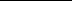 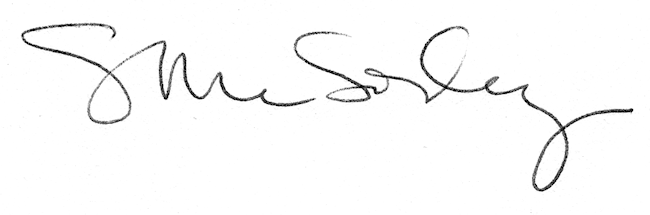 